Flickers of the Future – Call out to Film LecturersSustainability charity Global Action Plan, alongside Richard Curtis CBE and a host of incredible film experts, environmentalists and futurists, is inviting UK filmmakers who are under 25 to tell a different story - one where humans and planet thrive together. We are inviting young-film makers submit their story concepts (short treatments) for a competition launching on 7th October 2019. Shortlisted concepts will be judged by our Expert Panel, youth audiences and representatives from major Broadcasters. The winning story will be supported though production with £100k funding and guidance from the Expert Panel.The way that we depict the future plays a critical part in how it unfolds, and research shows that the bleak dystopias that films are currently portraying create fear, denial and passivity.Flickers of the Future will support young content creators to create the most important drama of our generation in a way that cuts through to popular culture and creates rapid, radical change. How to get involvedSign up to receive: Updates on the competition and the resources you will need to promote to your students. Free online training resources for film lecturers to talk to students about the environmental challenges facing us and the role that film-makers can play in making a difference. Free online resources for young film makers to enable them to submit their best ideas to the competition. To sign up for more information, please email flickers@globalactionplan.org.uk and tell us:Your nameOrganisation & your role within it How many students you currently work with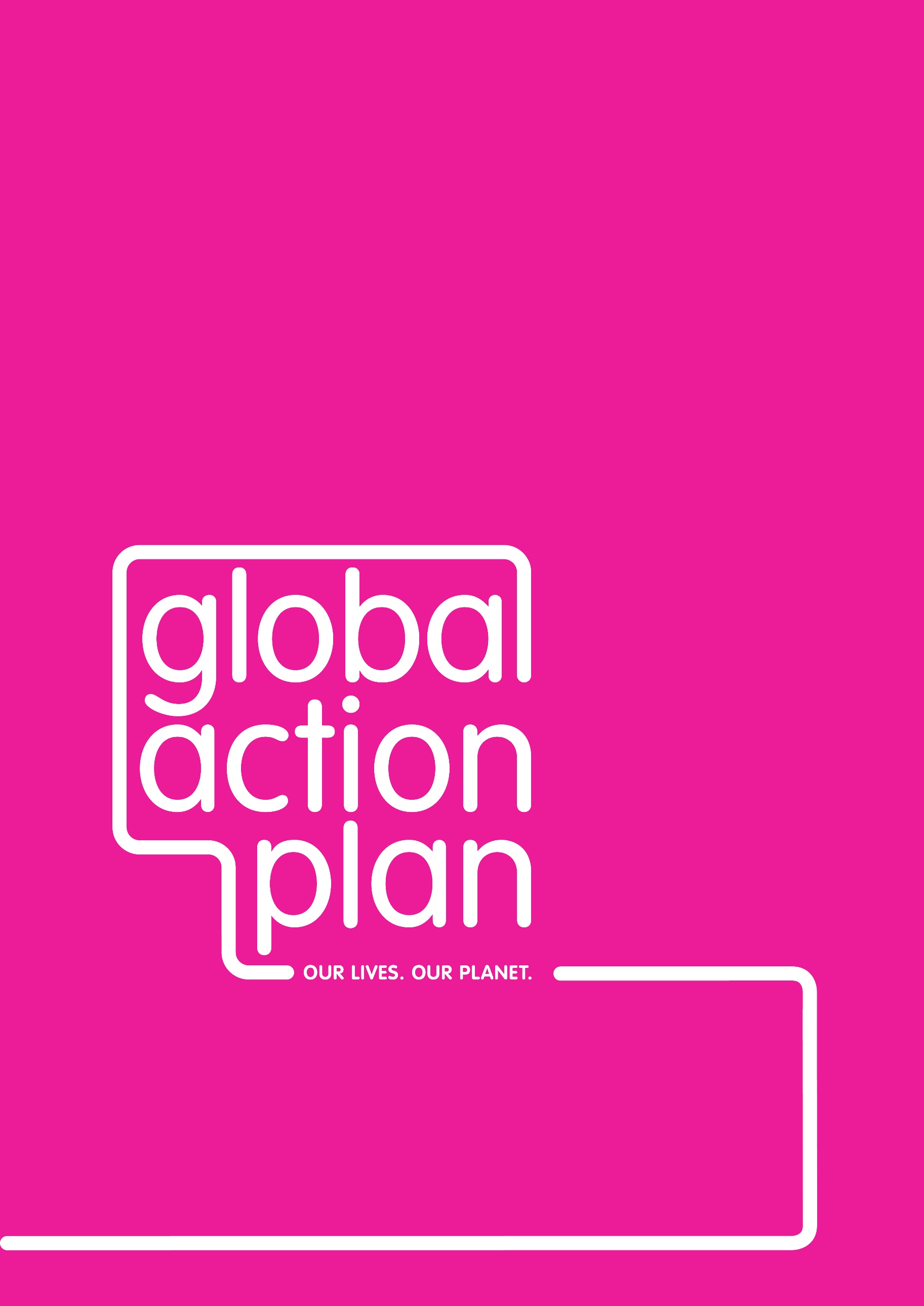 